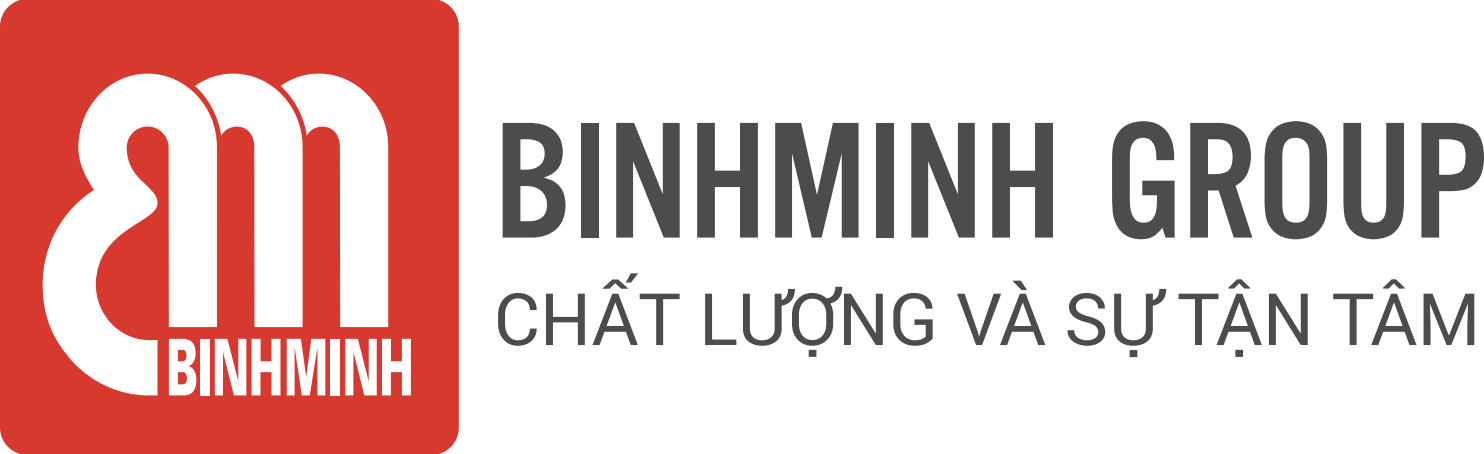 PHIẾU TỔNG HỢP NỘI DUNG BÀI HỌC LỚP 3, CHƯƠNG TRÌNH TIẾNG ANH TOÁN       Unit 5. Length and perimeter (Độ dài và chu vi)Lesson 4. Perimeter of a square and a rectangle(Chu vi hình vuông và hình chữ nhật).Lesson objectives (Mục tiêu bài học) - To find the perimeter of a square and a rectangle. (Tìm chu vi hình vuông và hình chữ nhật.). Lesson content (Nội dung bài học)Vocabulary (từ vựng)New vocab: Từ mớiWidth: chiều rộngLength: chiều dàiReview:Perimeter: chu viSide: cạnhRectangle: chữ nhậtSquare: hình vuôngStructures (Cấu trúc câu).Review: Ôn tậpThe perimeter of ..... is ..... mm/cm/m/ km. (Chu vi của ….là….mm/cm/m/km)Homelink (Dặn dò về nhà)Các con viết từ vựng, mỗi từ 2 dòngLuyện nói từ vựng và cấu trúcLuyện tập/ thực hành những bài tập còn lại con chưa hoàn thiện trên lớp trang 74, 75Trân trọng cảm ơn sự quan tâm, tạo điều kiện của các Thầy/Cô và Quí vị PHHS trong việc đồng hành cùng con vui học!